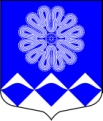 СОВЕТ ДЕПУТАТОВ
МУНИЦИПАЛЬНОГО ОБРАЗОВАНИЯПЧЕВСКОЕ СЕЛЬСКОЕ ПОСЕЛЕНИЕ	КИРИШСКОГО МУНИЦИПАЛЬНОГО РАЙОНАЛЕНИНГРАДСКОЙ ОБЛАСТИРЕШЕНИЕОт 05 ноября 2014 года                           №  3/18Об утверждении постоянных комиссий совета депутатов муниципального образованияПчевское сельское поселение Киришского муниципального района Ленинградской области	На основании Регламента совета депутатов муниципального образования Пчевское сельское поселение Киришского муниципального района, совет депутатов муниципального образования Пчевское сельское поселение Киришского муниципального района Ленинградской областиРЕШИЛ:	1.Утвердить состав постоянных комиссий:- По экономическому развитию  в составе следующих депутатов:Кудрявцевой Веры АлександровныЛысенкова Василия ВитальевичаПерелешина Сергея МихайловичаПерелешиной Татьяны Юрьевны- По местному хозяйству в составе следующих депутатов:Кудрявцевой Веры АлександровныЛысенкова Василия ВитальевичаСиротина Константина НиколаевичаПерелешина Сергея МихайловичаПерелешиной Татьяны Юрьевны         - По социальной политике в составе следующих депутатов:Андреевой Клавдии ВикторовныЛогиновой Марии ИвановныПоповой Наталии НиколаевныЯблоковой Людмилы Владимировны 	2.Считать утратившими силу решение совета депутатов муниципального образования Пчевское сельское поселение Киришского муниципального района Ленинградской области от 12.11.2009 № 2/13 «Об утверждении постоянных комиссий совета депутатов муниципального образования Пчевское сельское поселение».	3.Опубликовать настоящее решение в газете «Пчевский Вестник» и разместить на официальном сайте администрации.Глава муниципального образованияПчевское сельское поселение					         ЕМ. ПлатоновРазослано: в дело- 3,  депутатам,  прокуратура.